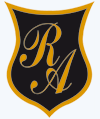      Colegio República ArgentinaO’Carrol  # 850-   Fono 72- 2230332                    Rancagua                                                   GUIA _EDUCACION FISICA Y SALUD     CURSO: 5° BÁSICO     SEMANA7   (DESDE 11 AL 15 DE MAYO).       Miriam Pizarro Profesora de Ed. Física y Salud  miriam.pizarro@colegiorepublicaargentina.cl                                                            Nombre:Curso:                                                                                  Fecha : OA 5: OA 5:Demostrar la correcta ejecución de diferentes danzas incluyendo la danza  nacional, utilizando pasos básicos y música folclórica de forma individual o grupal; por ejemplo, danzas de las zonas norte, central, sur e Isla de PascuaINSTRUCION Lee atentamente el texto y desarrolla las actividades:Actividad 1: observa la imagen ,pinta su traje  y marca con una cruz a que cueca  pertenece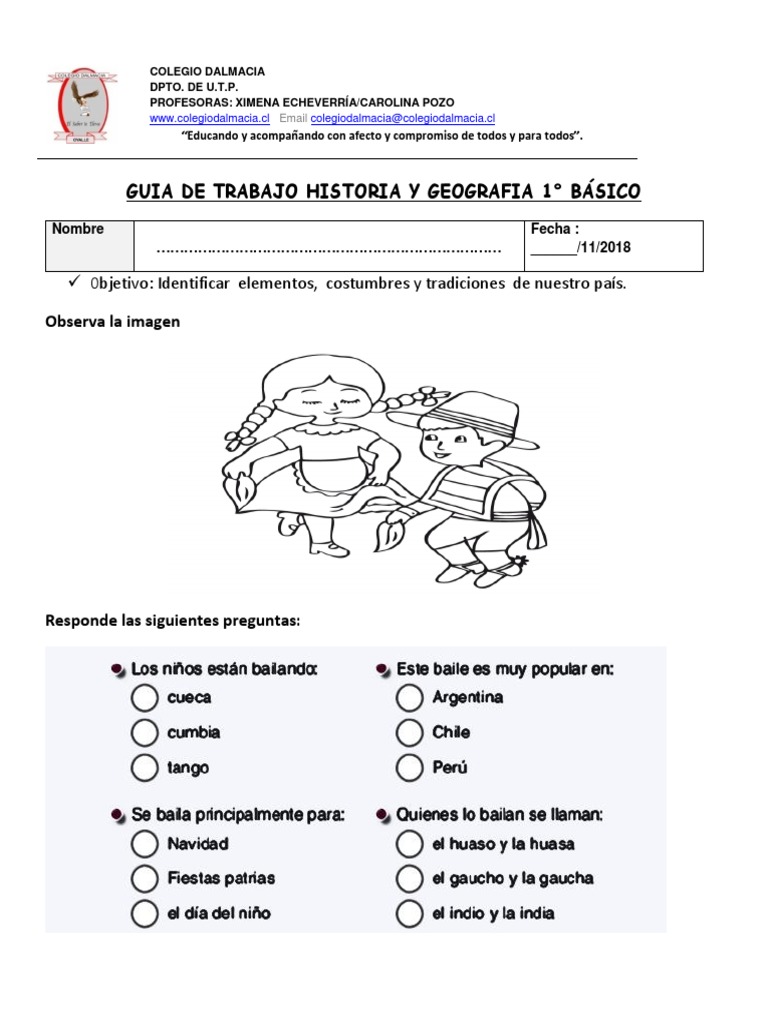 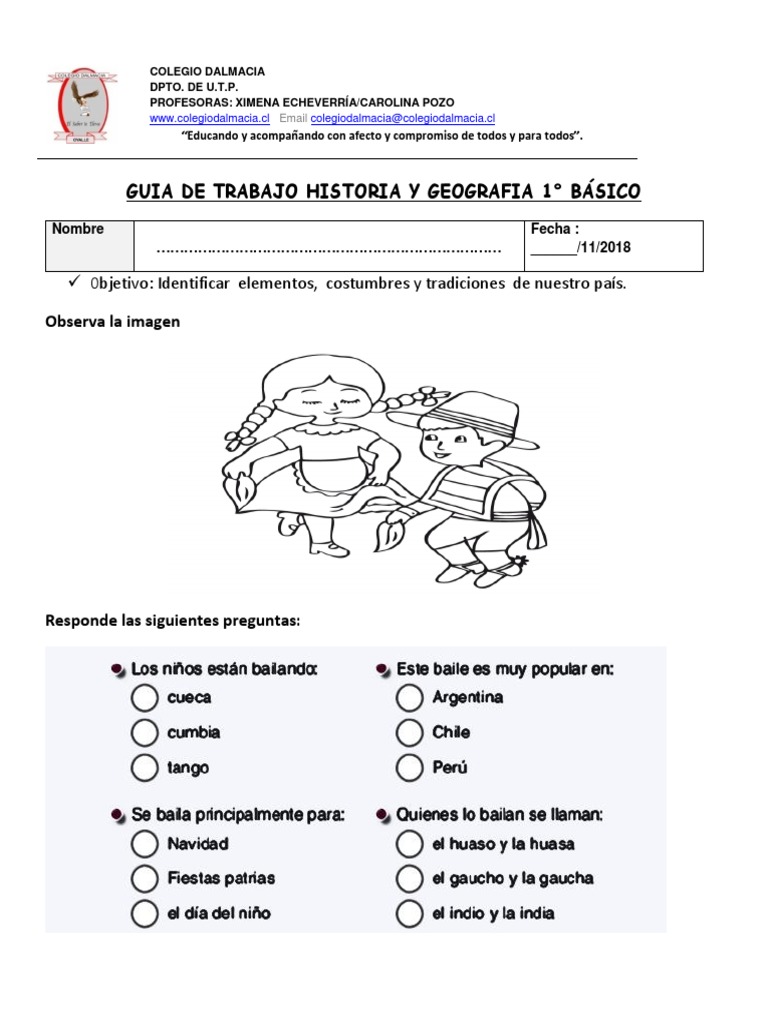 CUECA CHILOTACUECA CRIOLLACUECA BRAVAActividad 2: Responde lo siguiente de la imagen anterior:Actividad 3 : te invito a ver los videos  de apoyo  y responde Cual de las cuecas cansa mas:_____________________Que cueca te interesa o te gusta   mas y porque?:_______________________________https://www.youtube.com/watch?v=XYvOb6i0Fw0 cueca campesina o cómicahttps://www.youtube.com/watch?v=8FbmZkXBYas cueca nortinahttps://www.youtube.com/watch?v=f5Ptkxn_WQs cueca brava o urbanahttps://www.youtube.com/watch?v=9BHILCLtZaY   cueca chilotahttps://www.youtube.com/watch?v=TKuuw7vYbSg cueca criolla o danza nacional campeones Nacionales de      Cueca Mini Infantil Tomé 2012Actividad 4:1.-Nombra que otras danzas  de la zona CENTRAL:  _____________________________                                                                              _____________________________                                                                                _____________________________                                                                              _____________________________                                                                                _____________________________